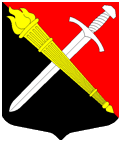 Совет депутатов муниципального образования Тельмановское сельское поселениеТосненского района Ленинградской областиРЕШЕНИЕ №106Принято Советом депутатов «26» июня 2019 годаО проведении публичных слушаний по проекту муниципального нормативного правового акта «Об утверждении Устава муниципального образования Тельмановское сельское поселение Тосненского района Ленинградской области в новой редакции»Руководствуясь Конституцией Российской Федерации, Федеральным законом от 06.10.2003 года № 131-ФЗ «Об общих принципах организации местного самоуправления в Российской Федерации», Уставом муниципального образования Тельмановское сельское поселение Тосненского района Ленинградской области, Решением Совета депутатов  муниципального образования Тельмановское сельское поселение Тосненского района Ленинградской области от 11.07.2013 года № 55 «Об утверждении Положения «О порядке организации и проведения публичных слушаний на территории муниципального образования Тельмановское сельское поселение Тосненского района Ленинградской области», совет депутатов муниципального образования Тельмановское сельское поселение Тосненского района Ленинградской области.РЕШИЛ:Принять проект решения совета депутатов муниципального образования Тельмановское сельское поселение Тосненского района Ленинградской области «Об утверждении Устава муниципального образования Тельмановское сельское поселение Тосненского района Ленинградской области в новой редакции» согласно приложению №1 и вынести его на публичные слушания.Провести публичные слушания по проекту решения совета депутатов муниципального образования Тельмановское сельское поселение Тосненского района Ленинградской области «Об утверждении Устава муниципального образования Тельмановское сельское поселение Тосненского района Ленинградской области в новой редакции» в 15:00 29 июля 2019 года по адресу: Ленинградская область, Тосненский район, пос.Тельмана, д.50, помещение администрации муниципального образования Тельмановское сельское поселение Тосненского района Ленинградской области.Установить, что инициатором публичных слушаний является Совет депутатов муниципального образования Тельмановское сельское поселение Тосненского района Ленинградской области.Функции комиссии по организации и проведению публичных слушаний возложить на Уставную комиссию, утвержденную Решением Совета депутатов муниципального образования Тельмановское сельское поселение Тосненского района Ленинградской области от 10.04.2018 года № 36.Установить, что материалы проекта решения Совета депутатов муниципального образования Тельмановское сельское поселение Тосненского района Ленинградской области «Об утверждении Устава муниципального образования Тельмановское сельское поселение Тосненского района Ленинградской области в новой редакции» доступны для ознакомления граждан и организаций в здании администрации МО Тельмановское СП Тосненского района Ленинградской области по адресу: Ленинградская область, Тосненский район, пос. Тельмана, д. 50, в рабочие дни до 29 июля 2019 года, с 9:00 до 13:00 и с 14:00 до 16:00 по московскому времени.Установить, что предложения граждан и организаций по проекту решения совета депутатов муниципального образования Тельмановское сельское поселение Тосненского района Ленинградской области «Об утверждении Устава муниципального образования Тельмановское сельское поселение Тосненского района Ленинградской области в новой редакции» принимаются в письменной форме инспектором-делопроизводителем аппарата по обеспечению деятельности Совета депутатов муниципального образования Тельмановское сельское поселение Тосненского района Ленинградской области Лебедевой Д.В. в здании администрации МО Тельмановское СП Тосненского района Ленинградской области по адресу: Ленинградская область, Тосненский район, пос.Тельмана, д. 50, в рабочие дни до 29 июля 2019 года, с 9:00 до 13:00 и с 14:00 до 16:00 по московскому времени.Поручить администрации МО Тельмановское СП Тосненского района Ленинградской области обеспечить организацию публичных слушаний по проекту решения совета депутатов муниципального образования Тельмановское сельское поселение Тосненского района Ленинградской области «Об утверждении Устава муниципального образования Тельмановское сельское поселение Тосненского района Ленинградской области в новой редакции».Настоящее решение вступает в силу после его официального опубликования (обнародования).Контроль исполнения настоящего решения  оставляю за собой.Глава муниципального образования                                                      Г.В.СакулинПриложение № 1к решению Совета депутатов муниципального образования Тельмановское сельское поселениеТосненского района Ленинградской областиот «   »       2019 г. №   Совет депутатов муниципального образования Тельмановское сельское поселение Тосненского района Ленинградской области               РЕШЕНИЕ	 №      (ПРОЕКТ)Принято советом депутатов «  » и 2019 годаОб утверждении Устава муниципального образования Тельмановское сельское поселение Тосненского района Ленинградской области в новой редакцииРуководствуясь Конституцией Российской Федерации, Федеральным законом от 06.10.2003 года № 131-ФЗ «Об общих принципах организации местного самоуправления в Российской Федерации», Уставом муниципального образования Тельмановское сельское поселение Тосненского района Ленинградской области,в целях приведения положений Устава муниципального образования Тельмановское сельское поселение Тосненского района Ленинградской области в соответствие с Федеральным законом от 06.10.2003 года № 131-ФЗ «Об общих принципах организации местного самоуправления в Российской Федерации», иным действующим федеральным и региональным законодательством, с учётом результатов публичных слушаний по проекту муниципального нормативного правового акта «Об утверждении Устава муниципального образования Тельмановское сельское поселение Тосненского района Ленинградской области в новой редакции», совет депутатов МО Тельмановское сельское поселение Тосненского района Ленинградской областиРЕШИЛ:1. Утвердить Устав муниципального образования Тельмановское сельское поселение Тосненского района Ленинградской области в новой редакции согласно приложению к настоящему решению;2. Зарегистрировать настоящее решение и Устав муниципального образования Тельмановское сельское поселение Тосненского района Ленинградской области в новой редакции в органах Министерства юстиции Российской Федерации в установленном законом порядке. 3. Ответственным за регистрацию настоящего решения назначить главу муниципального образования Тельмановское сельское поселение Тосненского района Ленинградской области Г.В. Сакулина.4. Настоящее решение вступает в силу с момента его официального опубликования.Глава муниципального образования                                                      Г.В.СакулинГлава муниципального образования___________________ Г.В. Сакулин